 Academic DetailsFirst Name of Application CV No : 476340Whatsapp Mobile: +971504753686 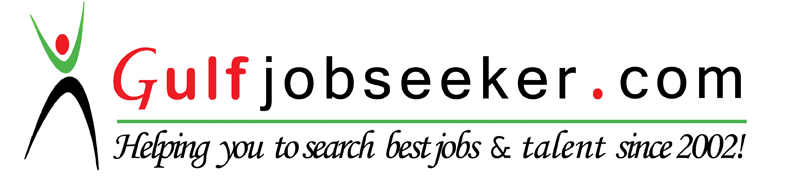 Personal Information:Date of Birth: 
8nd November 1984Gender: FemaleLinguistic Skills: Malayalam, English, Hindi, TamilNationality: IndianMarital Status: MarriedEmail ID:PROFILEA self-motivated and a hard working person with experience in Administration and Client relationship. Has an ability to get into a team and can assume or follow leadership. Open to productive criticism and believe there is always room for improvement. Good problem solving and analytical skills and an effective communicator.Professional ExperienceTEACHING From October 2007 to December 200814 Months Senior secondary Teaching  Experience at LisieuxEnglish School , KeralaADMIN EXECUTIVE  CUM ACCOUNTINGFrom July2009 to June 2011Vaikom Taluk Motor Co-operative Society Ltd. Kaduthuruthy, IndiaCLIENT RELATIONSHIP From June 2011 to March  20153 Years 10 Months  Client relationship  Experience at Brilliant Study Centre, Pala , KeralaAdditional QualificationsComputer knowledge – C and C++ as part of curriculum.Knowledge in basic computer applications including  MS-Office, Tally ERP 9Extra-curricular Activities & AchievementsActive member in College Oratory Club and Poetry clubHobbies & Interest	Reading booksListening to musicCOURSE STUDIED & YEARSCHOOL/ COLLEGE OF STUDYBOARD/ UNIVERSITYMARKS SECUREDCLASS/ RANKMaster of Science(Physics with Electronics)(2005-2007)Deva Matha College, KuravilangaduMahatma Gandhi University, Kottayam72.0 %FIRST CLASSBachelor of Science (Physics)(2002-2005)Deva Matha College, KuravilangaduMahatma Gandhi University, Kottayam71.0 %FIRST CLASSHigher Secondary(Plus Two)(2000-2002)St. Michael’s Higher Secondary School,KaduthuruthyBoard Of Higher Sec. Education, Kerala69.4 %FIRST CLASSSSLC (2000)St. Agnes Girls HS, MuttuchiraDepartment Of General Education, Kerala78.3 %FIRST CLASS